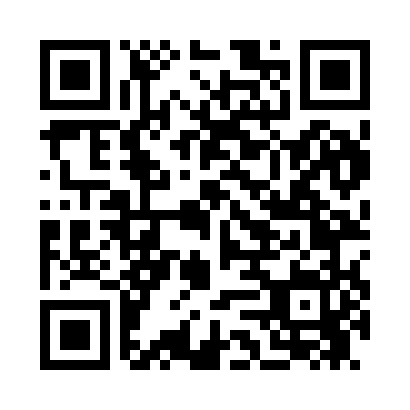 Prayer times for Almoral Siding, Iowa, USAMon 1 Apr 2024 - Tue 30 Apr 2024High Latitude Method: Angle Based RulePrayer Calculation Method: Islamic Society of North AmericaAsar Calculation Method: ShafiPrayer times provided by https://www.salahtimes.comDateDayFajrSunriseDhuhrAsrMaghribIsha1Mon5:276:461:094:447:328:512Tue5:256:451:084:447:338:533Wed5:236:431:084:457:348:544Thu5:216:411:084:457:358:555Fri5:196:401:084:467:368:576Sat5:176:381:074:467:378:587Sun5:156:361:074:477:399:008Mon5:146:341:074:477:409:019Tue5:126:331:064:487:419:0210Wed5:106:311:064:487:429:0411Thu5:086:291:064:487:439:0512Fri5:066:281:064:497:449:0713Sat5:046:261:054:497:459:0814Sun5:026:251:054:507:479:0915Mon5:006:231:054:507:489:1116Tue4:586:211:054:507:499:1217Wed4:566:201:044:517:509:1418Thu4:546:181:044:517:519:1519Fri4:526:171:044:527:529:1720Sat4:516:151:044:527:539:1821Sun4:496:141:044:527:549:2022Mon4:476:121:034:537:569:2123Tue4:456:111:034:537:579:2324Wed4:436:091:034:537:589:2425Thu4:416:081:034:547:599:2626Fri4:396:061:034:548:009:2727Sat4:386:051:034:548:019:2928Sun4:366:031:024:558:029:3029Mon4:346:021:024:558:039:3230Tue4:326:001:024:558:059:33